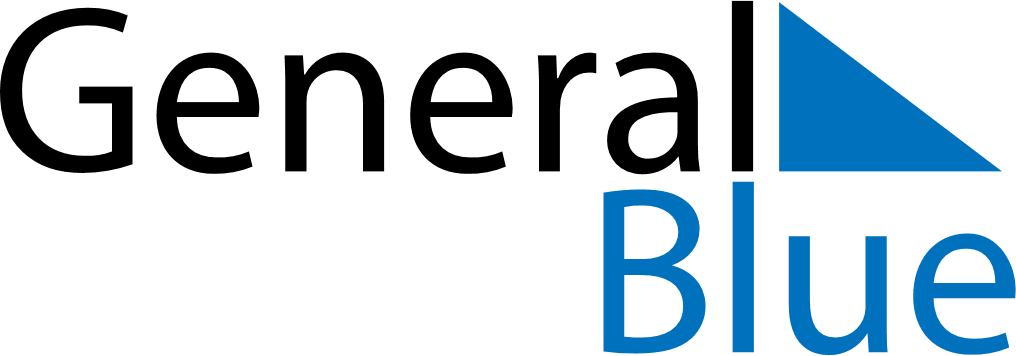 Botswana 2023 HolidaysBotswana 2023 HolidaysDATENAME OF HOLIDAYJanuary 1, 2023SundayNew Year’s DayJanuary 2, 2023MondayNew Year’s HolidayJanuary 3, 2023TuesdayPublic HolidayApril 7, 2023FridayGood FridayApril 8, 2023SaturdayEaster SaturdayApril 9, 2023SundayEaster SundayApril 10, 2023MondayEaster MondayMay 1, 2023MondayLabour DayMay 14, 2023SundayMother’s DayMay 18, 2023ThursdayAscension DayJuly 1, 2023SaturdaySir Seretse Khama DayJuly 17, 2023MondayPresident’s DayJuly 18, 2023TuesdayPresident’s Day HolidaySeptember 30, 2023SaturdayBotswana DayOctober 2, 2023MondayPublic HolidayDecember 25, 2023MondayChristmas DayDecember 26, 2023TuesdayFamily Day